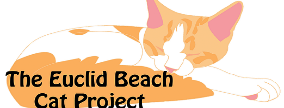 Barn Cat Adoption Application  Adopter’s Name: _____________________________________Email: _________________________________ Phone (H): __________________________Phone (C): ___________________Phone (W):__________________ Physical Address: ____________________________City:_____________________State:_____Zip:__________ Mailing Address (if different than physical): ______________________________________________________ Current Veterinary Clinic: _____________________________________  Clinic Phone: __________________ Please list all the small animals you have owned in the past 5 years including:  What type of structure will the cat reside in?   Barn      Garage     Warehouse    Other: _____________________________ Is the structure heated?    __________   Does the structure allow the cat to enter and exit at will? __________________ If the structure is rented, please provide your Landlord’s first and last name and phone number: __________________________________________________________________________________________________ Who will be responsible for the cats' daily care? ___________________________________________________________ Do you have the income/resources to provide food and medical care for a barn cat? _____________________________ Are you willing to confine your barn cat for a minimum of 2 weeks introductory period? __________________________ EBCP Barn Cat Adoption Contract Please read carefully. All adopters must sign and have a witness sign this agreement. PREAMBLE:  I/We, the above named person and/or persons, hereinafter referred to as “adopter,” agree to adopt this cat and release the Euclid Beach Cat Project, hereinafter known as “EBCP” and its individual members, board members, and volunteers, jointly and severally, from all claims for personal injury and/or property damage to myself or others associated with this adoption. The adopter hereby declares that no representation about the nature of the adopted cat, nor any representation regarding the nature and extent of legal liability or of responsibility have induced the adopter to sign this contract. Initial to declare your understanding of above paragraph: __________ CARE: The welfare of this cat is the sole responsibility of the adopter. The adopter agrees to give the cat good care which includes: fresh food and water, dry and accessible shelter and medical care as needed for the remainder of this cats life.  Initial to declare your understanding of above paragraph: __________ VETERINARY CARE: After adoption, this cat’s health is the adopter’s full responsibility. The cat will receive proper care by a licensed veterinarian THROUGHOUT ITS ENTIRE LIFE. Adopter will arrange for immediate veterinary care in the event of illness or injury. The declawing of outdoor cats puts the cat at risk of death therefore I, the owner, agree NOT to declaw this animal.  Initial to declare your understanding of above paragraph: __________ CONDUCT & HEALTH OF CAT: Adopter understands that no one can predict how a cat will react in a new situation. Some barn cats may leave and never return. Therefore, adopter will exercise prudence and caution in introducing this cat into any new situation until the cat has become fully adjusted to its new environment. Adopter assumes full responsibility for the conduct of this cat and for any damage to persons or property.  EBCP makes no explicit or implicit guarantees in reference to the health and/or temperament of the cat. The cat is adopted “as is” and the adopter assumes all responsibility for treatment of any and all existing conditions or any other physical, medical or temperament changes that may occur in the future. EBCP cannot guarantee the health of any animal and shall not be held responsible for any medical expenses which may be incurred, hereby expressly excluding any implied or express warranties of merchantability or fitness for any particular purpose, including, without limitation, any warranties regarding health, temperament or whether the animal is housebroken.  Initial to declare your understanding of above paragraph:__________ TRANSFER OF OWNERSHIP: The ownership and responsibility for this cat belongs solely to adopter. If adopter can no longer keep this cat or provide it with good care, including food, shelter or veterinary care, adopter agrees to contact EBCP to inform them of the situation.  Initial to declare your understanding of above paragraph:__________ FURTHER CONTACT: Adopter understands that EBCP may contact him/her for further verification of this cat’s welfare. Adopter will cooperate by providing whatever information is requested and adopter will permit EBCP to visit the structure or contact the veterinarian, if so requested.  Initial to declare your understanding of above paragraph: __________ REPOSSESSION: Adopter understands that in the event he/she does not follow the terms of this Agreement or adopter neglects or abuses the cat, EBCP or another animal authority has the right to take possession of the pet. The adopter agrees to pay EBCP any and all expenses, including court costs and reasonable attorney’s fees, in enforcing the terms and provision of this contract. Initial to declare your understanding of above paragraph: __________ RETURNS: Should you decide to return your adopted pet you will be required to set an appointment ahead of time by calling EBCP at 216.246.4206. It is the hope of this organization that adopters take their commitment to their new pet very seriously.  Initial to declare your understanding of above paragraph: __________ EBCP has provided the best information it can about the cat, and adopter accepts responsibility for the cat based on the information available and provided at the time of this Agreement. Adopter does not hold EBCP responsible for errors in the information provided about this cat. Adopter realizes any rescue only knows what the previous owners have told it or very little in the case of a stray. Adopter understands that in the event he/she gives false information or does not follow the terms of this contract, EBCP may reclaim this cat. Initial to declare your understanding of above paragraph: __________ Adopter(s) therefore hereby releases EBCP, and all of its heirs, administrators, executors, successors and assigns, board members, and any other agents or representatives from any and all responsibility with regard to this adoption, which adopter(s) undertake voluntarily and with full knowledge of the above release and its implications.  I certify that I have read and understand the terms of this Pet Adoption Agreement and Release Statement by signing below. 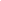 Adopter’s Printed Name 	 	 	 	Adopter’s Signature  	 	 	 	Date 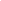 EBCP – Representative Printed Name 	 	EBCP – Representative Signature 	  	 	Date Pet Name:  	 why? Breed  Age  Sex         Spayed/Neutered?             Still own?  If not, 1) 2) 3) 4) 5) 6) You do not need to include reptiles or birds on this listing.  You do not need to include reptiles or birds on this listing.  You do not need to include reptiles or birds on this listing.  You do not need to include reptiles or birds on this listing.  You do not need to include reptiles or birds on this listing.  